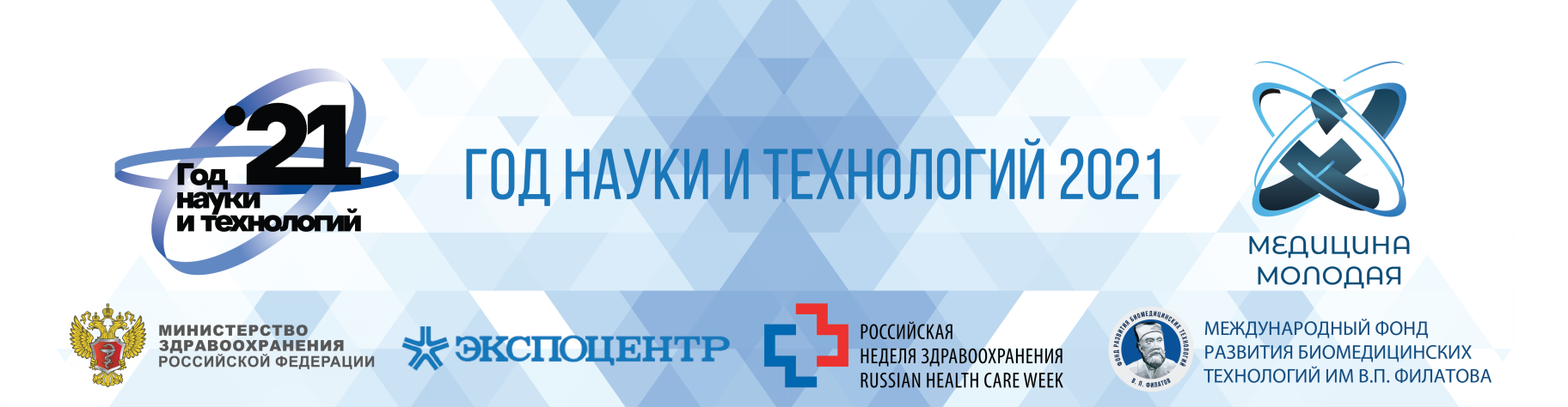 Междисциплинарный форум «МЕДИЦИНА МОЛОДАЯ»7 декабря 2021 года в Синем зале ЦВК «Экспоцентр» пройдет Междисциплинарный форум «Медицина Молодая» (далее – Форум), организованный Международным фондом развития биомедицинских технологий им. В.П. Филатова и АО «Экспоцентр» при научном сопровождении Сеченовского университета и при поддержке профильных федеральных органов законодательной и исполнительной власти, союзов, ассоциаций и вузов.В работе Форума примут участие лучшие студенты ведущих медицинских вузов.Не упустите возможность заявить о себе на самом высоком уровне - приходите и поучаствуйте в дискуссии с представителями Министерства здравоохранения Российской Федерации, Министерства науки и высшего образования Российской              Федерации, руководителями ведущих медицинских высших учебных заведений России, ведущими учеными и экспертами здравоохранения.Вы также можете участвовать в Конкурсе научно-творческих работ в формате эссе, проводимого с 01 октября  по 15 ноября 2021 года в рамках Форума «Медицина молодая», и стать лауреатом одной из пяти премий или автором своей печатной работы в Сборнике научно-творческих работ, который будет опубликован в Российском индексе научного цитирования.Конкурс научно-творческих работ проводится по следующим тематикам:- «Новые online-сервисы, поддерживающие здоровье человека» - именная премия СберЗдоровье - «Сервисные IT-технологии в поддержке приверженности здоровому образу жизни» - именная премия СберЗдоровье- «Путь в будущее: открытия и достижения отечественной медицины (XVIII - XX вв.)» - именная премия Музея истории медицины Сеченовского Университета и СберЗдоровье - «Искусственный интеллект для решения задач социально значимых заболеваний» - именная премия СберМедИИ- «Полипептидная терапия. Новые возможности в медицине» - именная премия Международного Фонда развития биомедицинских технологий им.В.П.Филатова. 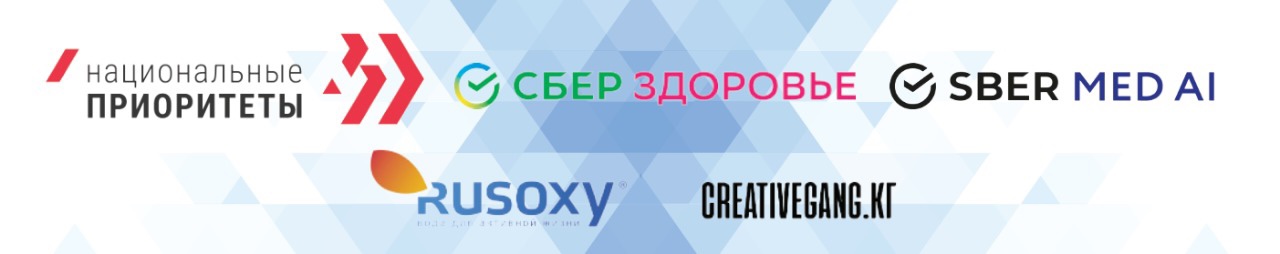 Премиальный фонд Конкурса составляет 300 000 рублей, лучшая работа в каждой тематике будет премирована, все представленные работы будут опубликованы в Сборнике научно-творческих работ.Для участия в Конкурсе необходимо оперативно сделать три шага:Шаг 1: Зарегистрироваться на официальном сайте форума www.medicina-molodaya.ru  в качестве участникаШаг 2: Ознакомится с правилами участия в конкурсе в разделе «Конкурс»Шаг 3: Заполнить заявку и прикрепить свою работу в разделе «Конкурс», кнопка «Участвовать».2021 год объявлен Президентом Российской Федерации В.В. Путиным Годом науки и технологий. Вызовы пандемии, с которыми столкнулось человечество, остро обозначили колоссальную значимость данной сферы и способствовали выводу науки в ранг национальных приоритетов нашей страны. Одна из задач Года состоит в привлечении талантливой молодежи в сферу науки и технологий, поэтому ключевым мероприятием Российской недели здравоохранения станет Междисциплинарный форум «Медицина молодая»Есть вопросы – звоните: научному куратору Форума Елагиной Любови Александровне, тел.+7(495) 609-98-01, e-mail: l.elagina@fondfilatova.ru. Приглашаем к участию в научной дискуссии. Ждем вас на Форуме «Медицина молодая»!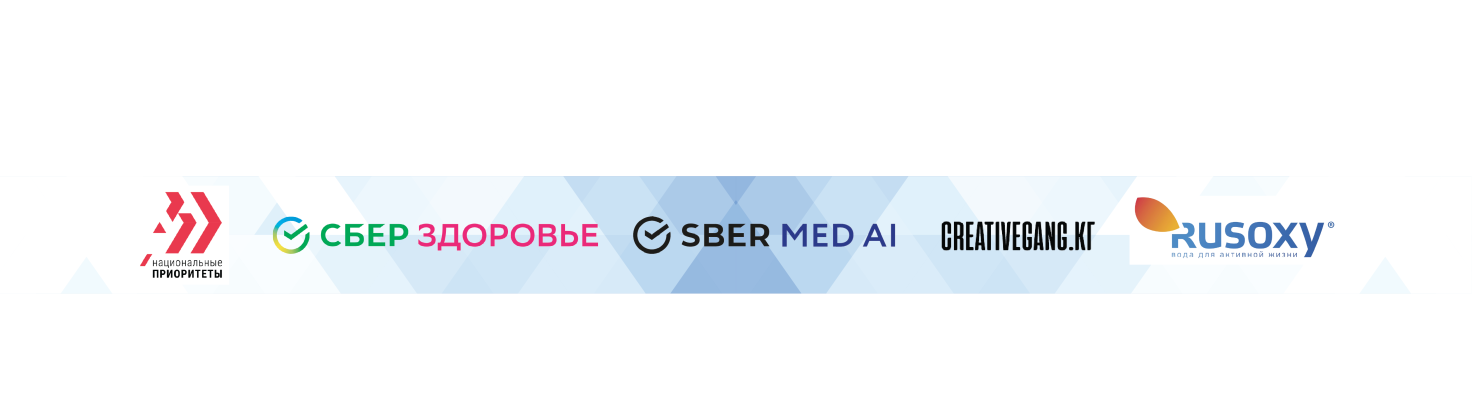 